проектСОВЕТ   ДЕПУТАТОВМУНИЦИПАЛЬНОГО ОБРАЗОВАНИЯ «ВОТКИНСКИЙ РАЙОН»«ВОТКА ЁРОС»МУНИЦИПАЛ КЫЛДЫТЭТЫСЬДЕПУТАТЪЁСЛЭН КЕНЕШСЫР Е Ш Е Н И Е«__» _________ 2020  года                                                                                  №____г. ВоткинскО внесении изменений в Положение о пенсионном обеспечении муниципальных служащих муниципального образования «Воткинский район», утвержденное решением Совета депутатов муниципального образования «Воткинский район» от 31.03.2011г. № 427       В соответствии с Трудовым кодексом Российской Федерации, Федеральными законами от 28.12.2013г. № 400-ФЗ «О страховых пенсиях», от 15.12.2001г. № 166-ФЗ «О государственном пенсионном обеспечении в Российской Федерации», от 02.03.2007г. № 25-ФЗ «О муниципальной службе в Российской Федерации», от 16.12.2019г. № 439-ФЗ «О внесении изменений в Трудовой кодекс Российской Федерации в части формирования сведений о трудовой деятельности в электронном виде», законом Удмуртской Республики от 20.03.2008г. № 10-РЗ «О муниципальной службе в Удмуртской Республике» (далее по тексту- Закон Удмуртской Республики № 10-РЗ), руководствуясь Уставом муниципального образования «Воткинский район», Совет депутатов муниципального образования «Воткинский район» РЕШАЕТ:       1. Внести в Положение о пенсионном обеспечении муниципальных служащих муниципального образования «Воткинский район» (далее по тексту- Положение), утвержденное решением Совета депутатов муниципального образования «Воткинский район» от 31.03.2011г. № 427 следующие изменения:1) в преамбуле Положения цифру «1.» и слова «и Постановления Правительства Удмуртской Республики от 25.10.2010г. № 315 «О реализации закона Удмуртской Республики «О пенсионном обеспечении государственных гражданских служащих «Удмуртской Республики» исключить;2) пункт 2.2. изложить в следующей редакции:«2.2. Муниципальные служащие при увольнении с муниципальной службы по основаниям, предусмотренным пунктами 1, 2 (за исключением случаев истечения срока действия срочного трудового договора (контракта) в связи с истечением установленного срока полномочий муниципального служащего, замещавшего должности "главы Администрации городского округа", "главы Администрации муниципального района", "главы Администрации муниципального округа", "главы Администрации городского поселения", а также должность, установленную для непосредственного обеспечения исполнения полномочий лица, замещающего муниципальную должность, указанную в части 13 статьи 2 Закона Удмуртской Республики № 10-РЗ), 3 и 7 части 1 статьи 77, пунктом 3 части 1 статьи 81 Трудового кодекса Российской Федерации и пунктом 1 части 1 статьи 19 Федерального закона "О муниципальной службе в Российской Федерации", имеют право на пенсию за выслугу лет, если на день освобождения от должности они имели право на страховую пенсию по старости (инвалидности) в соответствии с частью 1 статьи 8 и статьями 9, 30 - 33 Федерального закона "О страховых пенсиях" и непосредственно перед увольнением замещали должности муниципальной службы не менее 12 полных месяцев.»;3) пункт 2.3. изложить в следующей редакции:«2.3. Муниципальные служащие при увольнении с муниципальной службы по основаниям, предусмотренным пунктом 2 (в случае истечения срока действия срочного трудового договора (контракта) в связи с истечением установленного срока полномочий муниципального служащего, замещавшего должности "главы Администрации городского округа", "главы Администрации муниципального района", "главы Администрации муниципального округа", "главы Администрации городского поселения", а также должность, установленную для непосредственного обеспечения исполнения полномочий лица, замещающего муниципальную должность, указанную в части 13 статьи 2 настоящего Закона), 8 и 9 части 1 статьи 77, пунктами 1 и 2 части 1 статьи 81 и пунктами 2, 5 и 7 части 1 статьи 83 Трудового кодекса Российской Федерации, имеют право на пенсию за выслугу лет, если непосредственно перед увольнением они замещали должности муниципальной службы не менее одного полного месяца, при этом суммарная продолжительность замещения таких должностей составляет не менее 12 полных месяцев.»;4) в абзаце 2 пункта 5.2 и в абзаце 1 пункта 6.3. слова «Управление делопроизводства» заменить словами «отдел делопроизводства Управления правовой, кадровой и учетной политики»;5) в подпункте 1 пункта 5.3, в подпункте 7 пункта 6.3, в пунктах 8.2., 8.5. и 8.6. после слов «трудовая книжка» в соответствующих падежах, «трудовая книжка установленного образца» дополнить словами «и (или) сведения о трудовой деятельности в соответствии со статьей 66.1 Трудового кодекса РФ» в соответствующих падежах;6) в пункте 1 Приложения 1, в пункте 7 Приложения 5 являющихся приложениями в Положению после слов «копия трудовой книжки» дополнить словами «и (или) сведения о трудовой деятельности в соответствии со статьей 66.1 Трудового кодекса РФ»..       2. Настоящее решение вступает в силу с момента его принятия.Председатель Совета депутатовмуниципального образования«Воткинский район»                                                                                         М.А НазаровГлава муниципального образования«Воткинский район»						   	       И.П ПрозоровПроект внес:Гл. специалист-экспертюротдела УПВ                                                                                                   Г.И ЧухланцевСогласовано:Начальник УПВ                                                                                                Н.В АбрамоваРуководитель аппарата Администрации                                                        Н.Ф Агафоноваг. Воткинск«__»_______ 2020 года№ ___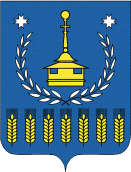 